 Checklist verankering examinering Nederlands, m.v.t. en rekenen (generiek)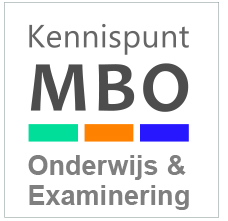 Van: 	Kennispunt Onderwijs & Examinering. Inhoudelijk gevalideerd door het ministerie van OCW.Datum: 	Augustus 2018, herziene versie 2.0.Contact: 	onderwijsenexaminering.nl ExamenorganisatieProcesgebied kaders stellenProcesgebied LerenProcesgebied Constructie en vaststellenProcesgebied ExaminerenProcesgebied DiplomerenKwaliteitsborging van het gehele examenproces (alle examenprocessen in samenhang)Professionaliteit examenfunctionarissenVerzamelschema Checklist kwaliteitsborging examinering Nederlands, rekenen en moderne vreemde talenU heeft nu een overzicht van de huidige situatie binnen uw organisatie. Verzamel hier de verbeterpunten en noteer de vervolgacties. Het bijgaande schema kan daarbij behulpzaam zijn.Plaats in de PEProcesgebied Kaders stellenDatum publicatieSeptember 2017, herziening augustus 2018OmschrijvingDeze checklist is een hulpmiddel voor de examencommissie om in gesprek met betrokkenen inzicht te krijgen of de examinering van de generieke eisen voor taal en rekenen voldoende geborgd en verankerd is in het examenproces. De checklist gaat met name in op de instellingsexamens Nederlands (alle niveaus) en Engels (niveau 4). Daarnaast komen de Centrale examinering en de verbinding met de examinering van de beroepsspecifieke reken- en taaleisen (Nederlands en mvt) summier aan de orde. De checklist is niet bedoeld om harde uitspraken te doen of om op detailniveau op elk onderwerp over het examineren van taal en rekenen in te gaan.Tips voor gebruik van het documentVoor het verder inrichten en verbeteren van de examinering van de generieke eisen voor taal en rekenen vindt u hulpdocumenten op de website van het Steunpunt Taal en rekenen mbo (http://www.steunpunttaalenrekenenmbo.nl/).WijzigingenInhoudelijk identiek aan versie 1.2.IndicatorBeschrijvingVNV?Inrichting van de examenorganisatie t.b.v. de Centrale Examens rekenen, Nederlands en EngelsWe hebben de centrale examens (CE) georganiseerd, zoals vastgelegd in de landelijke voorschriften.Inrichting examenorganisatie t.b.v. instellingsexamens Nederlands en EngelsWe hebben voor de instellingsexamens Nederlands, en Engels een examenorganisatie ingericht conform het Handboek Examinering van onze instelling en in lijn met de beroepsgerichte examens.Rollen, taken en verantwoordelijkhedenDe rollen taken en verantwoordelijkheden op het gebied van instellingsexamens Nederlands en Engels zijn helder beschreven, toegewezen en gecommuniceerd in de examenorganisatie. Relatie tussen de generieke taal- en rekenexamens en de taal- en rekeneisen binnen de beroeps specifieke examens De verhoudingen tussen de generieke taal- en rekenexamens en de taal- en rekeneisen binnen de beroeps specifieke examens zijn vastgelegd. Managen van de examinering Nederlands en EngelsDe examencommissie en/of het management managet de examenprocessen op daadkrachtige wijze. Samenwerking in de examenorganisatieAlle actoren die te maken hebben met de instellingsexamens Nederlands en Engels werken goed met elkaar samen.KwaliteitsborgingWe werken volgens de PDCA-cyclus: we evalueren periodiek de examenorganisatie;we stellen de examenorganisatie bij als dat nodig is;we plannen onze werkwijze;we voeren de organisatorische afspraken daadwerkelijk uit.Aandachts- en verbeterpuntenAandachts- en verbeterpuntenAandachts- en verbeterpuntenAandachts- en verbeterpuntenAandachts- en verbeterpuntenIndicatorBeschrijvingVNV?Examenvisie en instellingsexamens Nederlands en EngelsIn onze visie op examinering zijn uitspraken opgenomen over de generieke examens (waaronder de instellingsexamens Nederlands en Engels).Handboek examinering en instellingsexamens Nederlands en EngelsIn ons handboek examinering zijn kaders opgenomen voor het instellingsexamen Nederlands en Engels.Visie op wijze van omgang met generieke examinering taal en rekenen in relatie tot de taal- en rekeneisen in de beroeps specifieke examinering. De visie op de relatie tussen de generieke examinering taal en rekenen en de taal- en rekeneisen in de beroeps specifieke examinering is vastgelegd. Deel-examenplan instellingsexamen Nederlands en EngelsHet deel-examenplan voor Nederlands en Engels is terug te vinden in het examenplan/OER van de opleidingen.KwaliteitsborgingWe werken volgens de PDCA-cyclus:periodieke evaluatie en communicatie van de kaders;we stellen de kaders bij als dat nodig is;we plannen het opstellen en aanpassen van de kaders; we voeren afspraken over het opstellen en vaststellen van de kaders daadwerkelijk uit.Aandachts- en verbeterpuntenAandachts- en verbeterpuntenAandachts- en verbeterpuntenAandachts- en verbeterpuntenAandachts- en verbeterpuntenIndicatorBeschrijvingVNV?3.1	Bespreken examenplanIn elke opleiding wordt met de studenten ruim van te voren (bv. bij de start van het schooljaar) besproken welke taal- en rekenexamens  zij wanneer gaan doen. 3.2	Verzamelen resultatenDe voortgang van de student wordt eerst op overzichtelijke wijze verzameld (bv. door het examenbureau) voordat wordt beslist dat de taal- en rekenexamens worden aangevraagd. 3.3	Beslissen over 
	examenaanvraagDe studenten weten dat zij pas na een expliciete beslissing (go) hun aanvraag voor het taal- en rekenexamens kunnen doen. Het is duidelijk wie het examen aanvraagt.Het is duidelijk wie besluit tot deelname.3.4	Kwaliteitsborging: We werken volgens de PDCA-cyclus:periodieke evaluatie van de communicatie naar studenten en aanvraag van examens;we stellen afspraken rond communicatie met studenten bij als dat nodig is;we plannen onze werkwijze voor wat betreft de communicatie met studenten;we voeren de afspraken over communicatie met studenten daadwerkelijk uit;We checken of de uitvoering en communicatie het gewenste effect sorteren;We passen zo nodig onze wijze van uitvoeren en communiceren aan.Aandachts- en verbeterpuntenAandachts- en verbeterpuntenAandachts- en verbeterpuntenAandachts- en verbeterpuntenAandachts- en verbeterpuntenIndicatorBeschrijvingVNV?4.1	Besluit tot inkopen/ construeren instellings-examens Nederlands en  EngelsDe directie / het CvB neemt de beslissing over inkoop óf constructie van instellingsexamens Nederlands en Engels. Zij legt dit schriftelijk vast. 4.2	Inkopen instellingsexamens Nederlands en EngelsDe inkoper van de instellingsexamens Nederlands en Engels krijgt een expliciete opdracht van de directeur/ het CvB (de beslisser) om in te kopen.4.3 Kwaliteit van constructeursDe constructie van examens wordt uitgevoerd door gekwalificeerde en/of door de school bekwaam bevonden constructeurs.  4.4	Construeren instellings-examens Nederlands en EngelsDe constructeurs van de instellingsexamens Nederlands en Engels maken een compleet exameninstrument. Zij doen dit met behulp van uniforme formats en checklists (uit het handboek).4.5	Vaststellen instellingsexamens Nederlands en EngelsDe (ingekochte en zelf geconstrueerde) instellingsexamens Nederlands en Engels worden vastgesteld door een vaststeller. De vaststeller is niet tegelijkertijd ook de constructeur van het instellingsexamen. De vaststeller maakt gebruik van een uniforme vaststellingslijst (uit het handboek).4.6	KwaliteitsborgingWe werken volgens de PDCA-cyclus:we plannen onze werkwijze bij constructie en vaststelling;we voeren de afspraken t.a.v. onze aanpak van constructie en vaststellen daadwerkelijk uit;we evalueren periodiek de constructie en vaststelling;we stellen onze aanpak van constructie en vaststelling bij als dat nodig is.Aandachts- en verbeterpuntenAandachts- en verbeterpuntenAandachts- en verbeterpuntenAandachts- en verbeterpuntenAandachts- en verbeterpuntenIndicatorBeschrijvingVNV?5.1 Uitvoering Centrale ExamensDe centrale examens taal en rekenen worden uitgevoerd, zoals vastgelegd in de landelijke voorschriften:De school neemt het Centrale examen af, nadat tenminste de helft van de door de student geldende studieduur is verstreken;De school houdt zich aan de regels van het College van Toetsen en Examens voor de afname van het CE bij studenten met een beperking.Het beleid rondom herkansingen is helder voor iedereen.5.2	Uitvoeren 	instellingsexamens 	Nederlands en EngelsDe examinatoren nemen de instellingsexamens Nederlands/ Engels af zoals ze vastgesteld zijn. 5.3	Beoordelen  instellingsexamens 	Nederlands en EngelsBij de beoordeling van een instellingsexamen Nederlands/ Engels wordt gewerkt met een vooraf vastgesteld(e): beoordelingsmodel cesuurnormeringgekwalificeerde en/of door de school bekwaam bevonden beoordelaars/assessoren 5.4 Transparantie beoordeling en wegingHet beoordelingsmodel, de cesuur en de normering zijn transparant voor de betrokkenen bij het instellingsexamen (kandidaat, toetsleider, gesprekspartner/-leider, toehoorders, beoordelaar(s))5.5	Vaststellen resultaat 	instellingsexamens 	Nederlands/EngelsDe resultaten van het instellingsexamen Nederlands/ Engels  worden eerst vastgesteld (door de examencommissie). Daarna worden de resultaten pas definitief bekend gemaakt aan de student. 5.6	KwaliteitsborgingWe werken volgens de PDCA-cyclus:we plannen de afname van examens;we stellen de wijze van afname bij als dat nodig is; periodieke evaluatie van de afname van examens;we voeren de afspraken over de afname van examens daadwerkelijk uit.Aandachts- en verbeterpuntenAandachts- en verbeterpuntenAandachts- en verbeterpuntenAandachts- en verbeterpuntenAandachts- en verbeterpuntenIndicatorBeschrijvingVNV?6.1	Besluit om te diplomerenDe examencommissie past bij het besluit tot diplomering de geldende landelijke regelgeving (slaag- en zakregeling) toe t.a.v. het instellingsexamen Nederlands en Engels 6.2	DiplomerenOp het diploma van de student staan de juiste resultaten vermeld van:het instellingsexamen Nederlands en van het CE (met aanduiding niveau Referentiekader Taal waarop de kandidaat geëxamineerd is);het gemiddelde van deze twee cijfers: het eindcijfer.Voor Engels tot 2017: het gemiddelde eindcijfer (met aanduiding niveau Europees Referentiekader waarop de kandidaat geëxamineerd is)het CE rekenen6.3	Kwaliteitsborging:We werken volgens de PDCA-cyclus:periodieke evaluatie van onze aanpak van het diplomeren;we stellen onze aanpak van diplomeren bij als dat nodig is; we plannen de diplomering;we voeren de afspraken ten aanzien van onze aanpak bij diplomering daadwerkelijk uit;we stellen onze aanpak bij indien dat nodig is.Aandachts- en verbeterpuntenAandachts- en verbeterpuntenAandachts- en verbeterpuntenAandachts- en verbeterpuntenAandachts- en verbeterpuntenIndicatorBeschrijvingVNV?7.1	Kwaliteitsdoelen stellenWe stellen periodiek kwaliteitsdoelen t.a.v. alle examenprocessen bij taal en rekenen.7.2	Planmatig te werk gaan (De PLAN van de PDCA-cyclus) We pakken de examenprocessen bij taal en rekenen planmatig aan met:een jaarplan; een evaluatieplan. 7.3	Evalueren (De CHECK van de PDCA -cyclus) We evalueren jaarlijks of onze kwaliteitsdoelen bij de examinering taal en rekenen behaald zijn. Het gaat hier om de kwaliteit van:de instrumenten;de functionarissen;processen/ procedures;7.4	Bijstellen (De ACT van de PDCA- cyclus)We verantwoorden ons jaarlijks in een jaarverslag over de kwaliteit van het gehele examenproces, waaronder de examinering taal en rekenen.Op basis van deze evaluatie van de keten van examenprocessen stellen we onze doelen bij.Aandachts- en verbeterpuntenAandachts- en verbeterpuntenAandachts- en verbeterpuntenAandachts- en verbeterpuntenAandachts- en verbeterpuntenIndicatorBeschrijvingVNV?8.1	Bekwaamheidsprofiel 
	examenfunctionarissenWe hebben bekwaamheidseisen benoemd (en vastgelegd in een profiel) voor de examenfunctionarissen taal en rekenen:leden examencommissies;constructeurs en vaststellers;examinatoren; medewerkers examenbureau.8.2	Vaststellen aanwezige  bekwaamheid We stellen vast in hoeverre de examenfunctionarissen bij de instellingsexamens Nederlands en Engels voldoen aan de eisen (uit het profiel).8.3 Deskundigheidsbevordering examenfunctionarissenExamenfunctionarissen, op het gebied van instellingsexamens Nederlands en Engels, versterken hun deskundigheid steeds o.a. via scholing. 8.4	Vastleggen deskundigheid examenfunctionarissenDe examenfunctionarissen op het gebied van instellingsexamens Nederlands en Engels werken de status van hun deskundigheid periodiek bij in hun portfolio. Aandachts- en verbeterpuntenAandachts- en verbeterpuntenAandachts- en verbeterpuntenAandachts- en verbeterpuntenAandachts- en verbeterpuntenAandachts- en verbeterpuntenActiesWieTijdpad ExamenorganisatieProcesgebied Kaders stellenProcesgebied LerenProcesgebied Construeren en vaststellenProcesgebied ExaminerenProcesgebied DiplomerenKwaliteitsborgingProfessionaliteit examenfunctionarissen